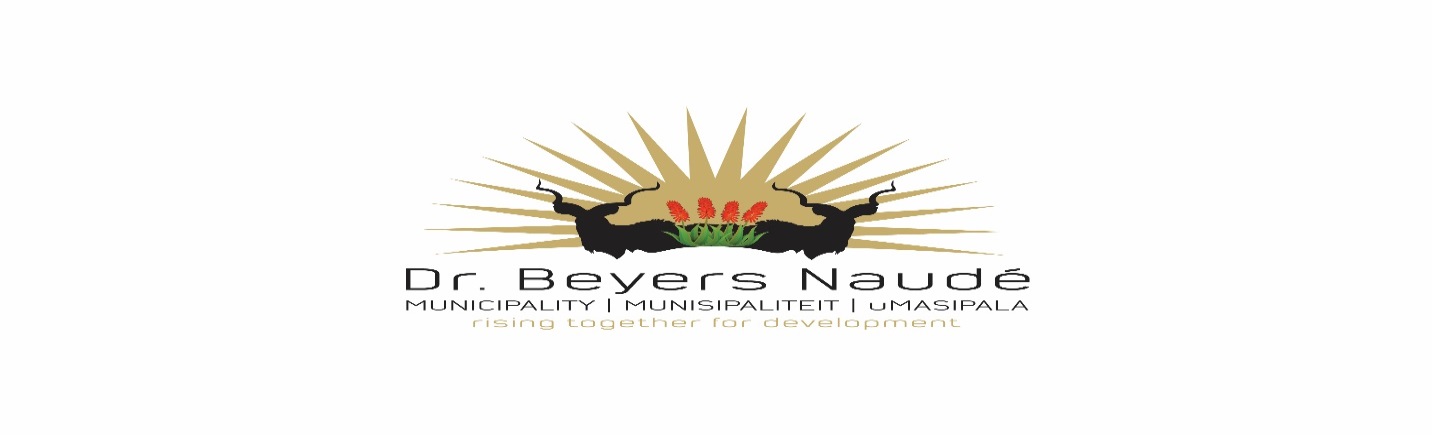 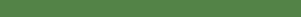 INVITATION TO QUOTE: BEY SCM 227SUPPLY, DELIVERY AND CONSTRUCTION OF ROOF STRUCTURE AT RESERVOIR IN JANSENVILLEQuotations are hereby invited from registered suppliers/contractors for the supply, delivery and construction of a roof structure at tin roof reservoir in Graaff ReinetA compulsory site meeting will be held at the Municipal Offices in Jansenville at 11 AM on the 23rd of September 2020, whereby parties will be taken to the reservoir for a more detailed inspection of what is required. Only a 5 minute grace period after 11 AM will be permitted for the site meeting at the Robert Sobukwe building.Quotes must be placed in the municipal tender box, Robert Sobukwe Building, in sealed envelopes clearly marked "BEY SCM 227 ", not later than 12h00 Thursday on the 1st of October 2020 and will be opened in public immediately thereafter.Note:Faxed, e-mailed or late quotations will not be acceptedThe tender will be evaluated on 80/20 system.Price must include vat (if registered for vat) and delivery costs to Graaff-Reinet.All suppliers must be registered on the Central Supplier Database (CSD)A current original tax clearance certificate of SARS is to be submitted.A current certified Municipal (rates& services) clearance certificate to be submitted.Attached declaration of interest to be completed.PPPFA of 2017 will applyA current certified BBBEE certificate must be submitted in order to claim preference points. Council is not bound to accept the lowest or any quotation and reserves the right to accept any tender or part thereof.For further details contact the Mr. B. Koeberg at 049 807 5700DR. E.M. RANKWANAMUNICIPAL MANAGERMBD 4DECLARATION OF INTEREST1.	No bid will be accepted from persons in the service of the state.Any person, having a kinship with persons in the service of the state, including a blood relationship, may make an offer or offers in terms of this invitation to bid.  In view of possible allegations of favouritism, should the resulting bid, or part thereof, be awarded to persons connected with or related to persons in service of the state, it is required that the bidder or their authorised representative declare their position in relation to the evaluating/adjudicating authority and/or take an oath declaring his/her interest. 3	In order to give effect to the above, the following questionnaire must be completed and submitted with the bid.3.1	Full Name:   …………………………………………………………………………3.2	Identity Number:     …………………………………………………………………3.3	Company Registration Number:   …………………………………………………3.4	Tax Reference Number:    …………………………………………………………3.5	VAT Registration Number:   ………………………………………………………3.6	Are you presently in the service of the state                                                       YES / NO   3.6.1	If so, furnish particulars.            ………………………………………………………………             ………………………………………………………………3.7	Have you been in the service of the state for the past                                         YES / NO          twelve months?If so, furnish particulars.………………………………………………………………………………………………………………………………3.8	Do you, have any relationship (family, friend, other) with persons in the service of the state and who may be involved with the evaluation and or adjudication of this bid?3.8.1	If so, furnish particulars.	………………………………………………………………	………………………………………………………………3.9	Are you, aware of any relationship (family, friend, other) between a bidder and any persons in the service of the state who may be involved with the evaluation and or adjudication of this bid?3.9.1	If so, furnish particulars…………………………………………………………….…………………………………………………………….YES / NOYES / NO3.10	Are any of the company’s directors, managers, principal                                        YES / NO 	shareholders or stakeholders in service of the state?                      3.10.1	If so, furnish particulars.	………………………………………………………………	………………………………………………………………Are any spouse, child or parent of the company’s directors,                                   YES / NOmanagers, principal shareholders or stakeholders in serviceof the state?3.11.1	If so, furnish particulars.	………………………………………………………………	………………………………………………………………CERTIFICATIONI, THE UNDERSIGNED (NAME)     ………………………………………………………………………CERTIFY THAT THE INFORMATION FURNISHED ON THIS DECLARATION FORM IS CORRECT. I ACCEPT THAT THE STATE MAY ACT AGAINST ME SHOULD THIS DECLARATION PROVE TO BE FALSE.  	Signature                                                       	 Date         ………………………………………               …………………………………………………………	Position 	Name of Bidder